Employeur : SAGAH (ce.sagah28@ac-orleans-tours.fr)  ou Lycée Émile Zola (cui.mutualisation@ac-orleans-tours.fr)Service Ecole Inclusive (SEI) : Madame Malaganne (secteur NORD) : 02 36 15 11 47 – aesh28-s1@ac-orleans-tours.frMadame Berlemont (secteur SUD) : 02.36.15.11 64 -aesh28-s2@ac-orleans-tours.frMadame Boisroux (secteur SUD) : 02.36.15.11.87 - formationaesh28@ac-orleans-tours.frEchange avec les familles, utilisation de l’adresse professionnelle : nom.prénom@ac-orleans-tours.frQue faire si : Il n’y a pas de gel et/ou de masques pour les AESH ?un appel téléphonique et un mail au SEI et employeur pour informer de la situation,l’AESH retourne à son domicile.Un élève doit être maitrisé physiquement ? ou nous devons l’aider à sortir ses affaires, mettre sa veste…Comment ?visière et lavage mains ++ et masques pour certains élèves à proximité,préparer des documents  visuels avec un protocole pour les élèves,appeler le SEI si difficultés dans certains accompagnements.Un élève ne peut pas respecter les gestes barrières ?En informer le chef d’établissement ou le directeur, l’IEN de circonscription et le SEI qui prendra le relais auprès de la famille.Numéro de la cellule psychologique : 0805 04 05 06Numéro du médecin scolaire : 02.36.15.11.94 / 11.96Réseau PASS : 0805 500 005(Document élaboré par le SEI, Mme Leclerc AESH et M. Cochard-Prier AESH)ATTESTATION SUR L’HONNEUR POUR LES AGENTS SOUHAITANT OBTENIRUNE AUTORISATION DE TRAVAIL A DISTANCEPOUR GARDER LEUR(S) ENFANT(S) DE MOINS DE 16 ANS(à transmettre à l’IEN ou au chef d’établissement ou au chef de service
pour les AESH : coordo ASH à la DSDEN + copie étab /école affectation )Je soussigné(e)Nom : ………………………………………….		Prénom : ……………………………..Fonctions et lieu d’exercice : ………………………………………………………………….Atteste sur l’honneur que mon(mes) enfant(s) ……………………………………………………………………..,âgé(s) de ………………………………. ans ne dispose(nt) d’aucune solution de gardeet que je dois en conséquence assurer sa(leur) garde à domicile.Les périodes au cours desquelles il ne m’est pas possible de recourir à un autre mode de garde sont les suivantes :Du ……………………….. au ……………………………Du ……………………….. au ……………………………J’atteste être le seul parent à demander à bénéficier d’une autorisation de travail à distance pour pouvoir garder mon enfant à domicile.En cas d’évolution en matière de garde d’enfant(s), je m’engage à recontacter immédiatement mon IEN / chef d’établissement / chef de service pour reprendre mes fonctions en présentiel dans le respect des règles sanitaires.							Fait à ………………………..							Date ………………………..							Signature : Inspection de l’Education  nationale Chartres ASH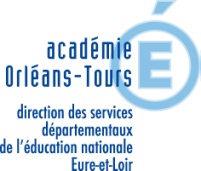 Inspection de l’Education  nationale Chartres ASHInspection de l’Education  nationale Chartres ASHInspection de l’Education  nationale Chartres ASHINFORMATIONS AESHINFORMATIONS AESHINFORMATIONS AESHINFORMATIONS AESHMes élèvesAESHSont tous présents dans l’écoleSont partiellement présentsRestent à domicileEst vulnérable ou vit avec une personne vulnérable.Décret n°2020-521 du 05/05/2020Démarche administrative :Demander une attestation (sans précision de dates ni de pathologie précise) à son médecin et la transmettre à l’employeur et au SEI et avertir son(sa) directeur(trice)Continuité d’accompagnement :Si vous êtes volontaires : mise en relation équipe pédagogique / élève / aesh : travail en distancielDémarche administrative :Demander une attestation (sans précision de dates ni de pathologie précise) à son médecin et la transmettre à l’employeur et au SEI et avertir son(sa) directeur(trice)Continuité d’accompagnement : à distance pour ceux qui sont à distance par téléphone / messagerie électronique / visio en interface entre l’enseignant, les parents et l’élèveDémarche administrative :Demander une attestation (sans précision de dates ni de pathologie précise) à son médecin et la transmettre à l’employeur et au SEI et avertir son(sa) directeur(trice)Continuité d’accompagnement : à distance par téléphone / messagerie électronique / visio en interface entre l’enseignant, les parents et l’élèveAttention à ne pas communiquer vos numéros et mails personnelsAttention à ne pas communiquer vos numéros et mails personnelsEst en arrêt maladieDémarche administrative : Transmettre l’arrêt aux services compétents comme un arrêt ordinaire Continuité d’accompagnement :AucunDémarche administrative : Transmettre l’arrêt aux services compétents comme un arrêt ordinaire Continuité d’accompagnement :AucunDémarche administrative : Transmettre l’arrêt aux services compétents comme un arrêt ordinaire Continuité d’accompagnement :AucunMes élèvesAESHSont tous présents dans l’écoleSont partiellement présentsRestent à domicileDoit garder ses enfants de moins de 16 ansDémarche administrative : Remplir l’attestation sur l’honneur en indiquant les dates en fonction de vos situations personnelles (entre le 11 mai et le 1er juin dans un premier temps) et la transmettre à l’employeur, le SEI  et l’école. Continuité d’accompagnement :à disposition du SEI pour de l’accompagnement à distance d’un autre élève du PIAL.Démarche administrative : Remplir l’attestation sur l’honneur en indiquant les dates en fonction de vos situations personnelles (entre le 11 mai et le 1er juin dans un premier temps) et la transmettre à l’employeur, le SEI et l’école. Continuité d’accompagnement : à distance pour ceux qui sont à distance par téléphone / messagerie électronique / visio en interface entre l’enseignant, les parents et l’élèveDémarche administrative : Remplir l’attestation sur l’honneur en indiquant les dates en fonction de vos situations personnelles (entre le 11 mai et le 1er juin dans un premier temps) et la transmettre à l’employeur, le SEI et l’école. Continuité d’accompagnement : à distance par téléphone / messagerie électronique / visio en interface entre l’enseignant, les parents et l’élèveAttention à ne pas communiquer vos numéros et mails personnelsAttention à ne pas communiquer vos numéros et mails personnelsN’a pas d’enfants de moins de 16 ans ou n’a pas de problèmes de garde.Doit se rendre dans son lieu d’affectation comme avant.Démarche administrative : Remplir un EDT signé par le directeurEnvoyer un mail au SEI en les informant de la situation. Vous pouvez alors combiner un présentiel/distanciel ou en présentiel à temps plein en fonction des situations et du nombre d’élèves présents.Continuité d’accompagnement : à distance pour ceux qui sont à distance par téléphone / messagerie électronique / visio en interface entre l’enseignant, les parents et l’élèveDémarche administrative : Envoyer un mail au SEI en les informant de la situation. Vous pouvez alors rester en télétravail ou combiner présentiel / distanciel en lien avec le SEIContinuité d’accompagnement : à distance par téléphone / messagerie électronique / visio en interface entre l’enseignant, les parents et l’élèveAttention à ne pas communiquer vos numéros et mails personnels)Attention à ne pas communiquer vos numéros et mails personnels)